ГРАФИК ВЫПОЛНЕНИЯ РАБОТна Капитальный ремонт объекта капитального строительства "Здание Муниципальное автономное общеобразовательное учреждение Артинского городского округа "Артинская средняя общеобразовательная школа № 6", расположенное по адресу: 623342 Свердловская область, Артинский район, пгт. Арти, ул. Дерябина, № 13 № Название работСодержание работСрок выполнения работ1Общестроительные работыУстановка наружных лесов Ремонт штукатурки фасада Шпатлевка ранее окрашенных фасадов Окраска фасада Разборка лесов Заделка гнезд фасада после разборки лесов Ремонт цоколя Ремонт крыльца Наружная облицовка стен металлическим сайдингом Ремонт отмостки Демонтаж полов из керамической плитки Установка оконных блоков Разборка облицовки стен из плиткиРазборка слежавшегося шлака Штукатурка стен внутри помещений Перетирка штукатурки внутри помещенийПрокладка трубопроводов водоснабжения Облицовка стен керамической плиткойУстройство полимерных наливных половОкраска стен Устройство потолков типа АрмстронгУкладка линолеума Установка унитазов и умывальников Установка светильников Вывоз строительного мусора 01.06.2022- 12.06.202212.06.2022- 12.07.202212.06.2022- 12.07.202212.07.2022 -25.07.202225.07.2022-25.07.202226.07.2022-26.07.202226.07.2022-01.08.202201.08.2022-10.08.202201.08.2022-01.08.202228.07.2022-05.08.202210.06.2022-20.06.202220.06.2022-30.06.202210.06.2022-20.06.202220.06.2022-23.06.202220.06.2022-20.07.202220.06.2022-20.07.202220.07.2022-25.07.202220.06.2022-20.07.202220.07.2022-25.07.202220.07.2022-30.07.202201.08.2022-05.08.202201.08.2022-05.08.202205.08.2022-10.08.202206.08.2022- 10.08.202225.08.2022-25.08.20222Электромонтажные работыУстановка светильников 06.08.2022- 10.08.2022Директор ООО "ВИД" Гуров В.В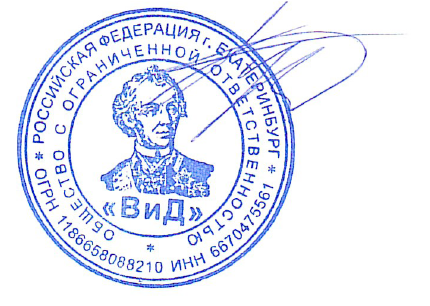 